Advanced Engine Performance Diagnosis 7th EditionChapter 13 – Starting and Charging System DiagnosisLesson PlanCHAPTER SUMMARY: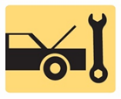 1. Batteries, Battery Construction Types, Battery Testing, and Battery Drain Test2. Battery Charging, Battery Registration, Cranking Systems, and Stop/Start Systems3. Charging Circuit_____________________________________________________________________________________OBJECTIVES: 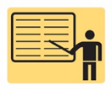 1. Describe the purpose, function, and types of batteries.2. Discuss methods for checking the condition of a battery.3. Describe how to perform a battery drain test and isolate a problem.4. Explain battery charging and coding.5. Describe the components and operation of cranking systems.6. Describe the purpose and operation of stop/start systems.7. List the steps necessary to perform a voltage-drop test.8. Explain how to test the charging circuit._____________________________________________________________________________________RESOURCES: (All resources may be found at jameshalderman.com)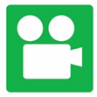 1.  Task Sheet: Starting and Charging System2. Chapter PowerPoint 3. Crossword and Word Search Puzzles (A6) 4. Crossword and Word Search Puzzles (A8)5. Videos: (A6) Electrical/Electronic Systems6. Videos: (A8) Engine Performance7. Animations: (A6) Electrical/Electronic Systems5. Animations: (A8) Engine Performance _____________________________________________________________________________________ACTIVITIES: 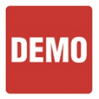 1.  Task Sheet: Starting and Charging System_____________________________________________________________________________________ASSIGNMENTS: 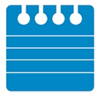 1. Chapter crossword and word search puzzles from the website.2. Complete end of chapter quiz from the textbook. 3. Complete multiple choice and short answer quizzes downloaded from the website._____________________________________________________________________________________CLASS DISCUSSION: 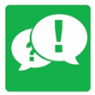 1. Review and group discussion chapter Frequently Asked Questions and Tech Tips sections. 2. Review and group discussion of the five (5) chapter Review Questions._____________________________________________________________________________________NOTES AND EVALUATION: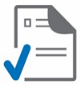 _____________________________________________________________________________________